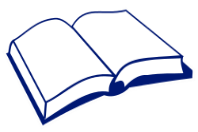 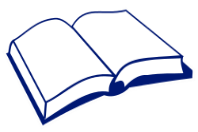 欺凌行為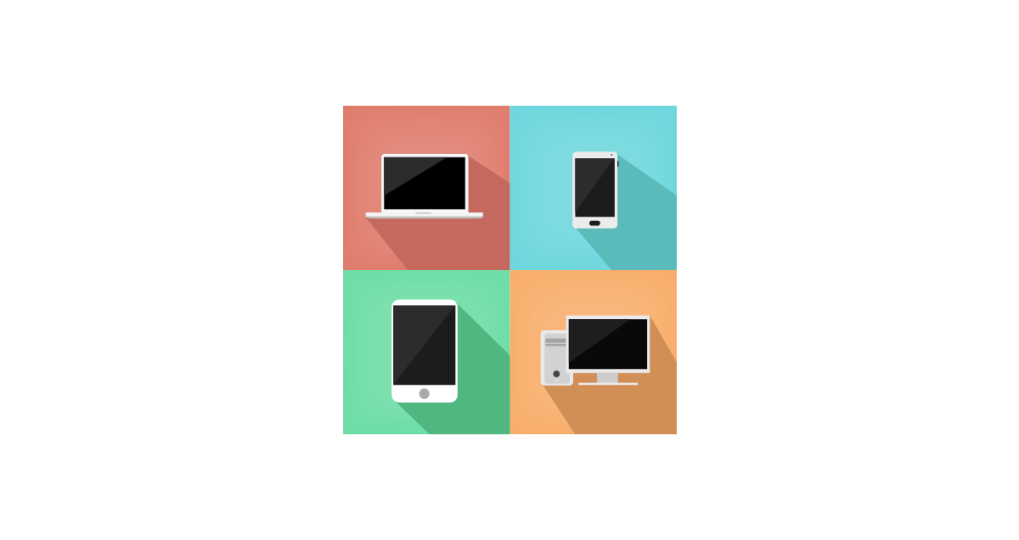 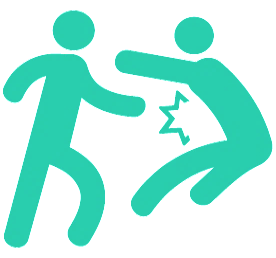 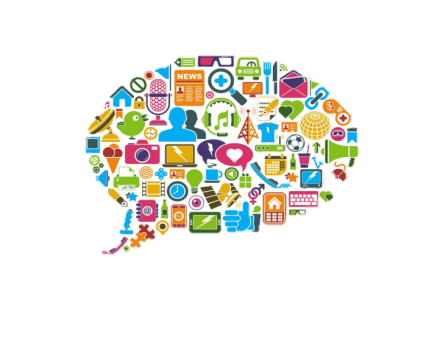 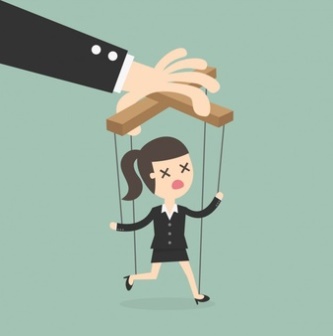 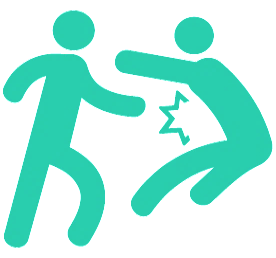 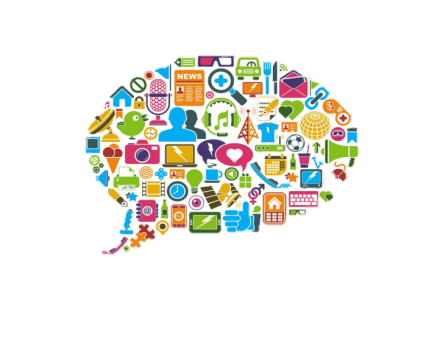 